.Intro : démarrer la danse sur les parolesChorégraphie écrite pour la journée 100% French Cowgirls de Monteux le 12 mars 2016organisé par les Fireboots[1-8] HEEL HOOK HEEL HITCH, SLOW COASTER STEP, HOLD[9-16] HEEL HOOK HEEL HITCH, SLOW COASTER STEP, HOLD[17-24] HEEL FWD, TOGETHER, HEEL FWD, TOGETHER, STEP LOCK STEP FWD, HOLD[25-32] (1/4 TURN RIGHT & POINT ON LEFT SIDE, HITCH) 3 X, 1/4 TURN RIGHT & POINT ON LEFT SIDE[33-40] STEP LOCK STEP FWD, HOLD, SIDE RIGHT, STOMP UP, SIDE LEFT, STOMP UP[41-48] STEP ½ TURN LEFT x2, VINE RIGHT 1/4 TURN RIGHT, ¼ TURN RIGHT & HOOK[49-56] MAMBO CROSS LEFT, HOLD, MAMBO CROSS RIGHT, HOLD[57-64] FULL TURN RIGHT TOE STRUTING, TOE STRUT FWD, STEP ¼ TURNTAG : A la fin du 5 ème mur à 3 :00 ajouter ces 4 comptesAmusez vous !!Strip Girls (fr)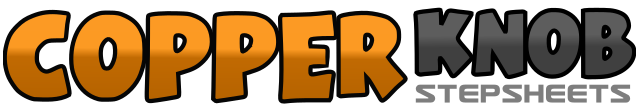 .......Compte:64Mur:4Niveau:Novice.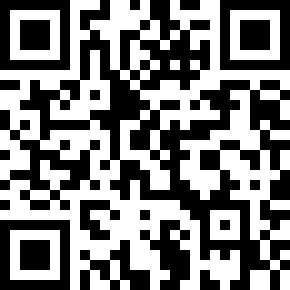 Chorégraphe:Séverine Fillion (FR), Chrystel DURAND (FR) & Valérie DEL CAMPO (FR) - Mars 2016Séverine Fillion (FR), Chrystel DURAND (FR) & Valérie DEL CAMPO (FR) - Mars 2016Séverine Fillion (FR), Chrystel DURAND (FR) & Valérie DEL CAMPO (FR) - Mars 2016Séverine Fillion (FR), Chrystel DURAND (FR) & Valérie DEL CAMPO (FR) - Mars 2016Séverine Fillion (FR), Chrystel DURAND (FR) & Valérie DEL CAMPO (FR) - Mars 2016.Musique:Long Legged Woman Dressed In Black - Shane OwensLong Legged Woman Dressed In Black - Shane OwensLong Legged Woman Dressed In Black - Shane OwensLong Legged Woman Dressed In Black - Shane OwensLong Legged Woman Dressed In Black - Shane Owens........1-4Talon D devant, Hook D croisé devant jambe G, talon D devant, Hitch genou D5-8PD derrière, PG à côté du PD, PD devant, Pause1-4Talon G devant, Hook G croisé devant jambe D, talon G devant, Hitch genou G5-8PG derrière, PD à côté du PG, PG devant, pause1-2Talon D devant, PD à côté PG3-4Talon G devant, PG à côté PD5-8PD devant, lock PG derrière PD, PD devant, pause1-21/4 de tour à D et pointe PG à G, Hitch genou G 3 :003-41/4 de tour à D et pointe PG à G, Hitch genou G 6 :005-61/4 de tour à D et pointe PG à G, Hitch genou G 9 :007-81/4 de tour à D et pointe PG à G, pause 12 :001-4PG devant, lock PD derrière PG, PG devant, pause5-6PD à D, Stomp-up PG à côté du PD7-8PG à G, Stomp-up PD à côté du PG1-2PD devant, 1/2 tour G avec appui sur PG3-4PD devant, 1/2 tour G avec appui sur PG5-7PD à D, PG croise derrière PD, ¼ tour à D et PD devant8¼ tour à D et Hook G derrière jambe D 6 :001-4PG à G, revenir sur PD, PG croise devant PD, pause5-8PD à D, revenir sur PG, PD croise devant PG, pause1-2½ tour à D et poser plante G derrière, abaisser talon G au sol3-4½ tour à D et poser plante D devant, abaisser talon D au sol5-6Plante PG devant, abaisser le talon G au sol7-8PD devant, pivoter ¼ tour à gauche (finir appui sur PG) 3 :001-4Talon D devant, Hitch D avec slap main D sur cuisse D (x 2)